Kultur | Lokales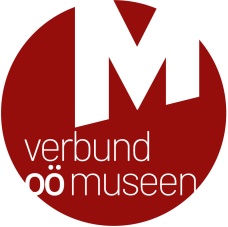 Bezirk RohrbachLeonding, April 2021
Neue Wege der Vermittlung in den Museen des Bezirks Rohrbach Aktionswoche Internationaler Museumstag in OÖ vom 1. bis 16. Mai 2021„Museen inspirieren die Zukunft!“ lautet das Motto des diesjährigen Internationalen Museumstages am 16. Mai 2021. Anlässlich dieses Museumstages laden zahlreiche Museen in Oberösterreich zwischen 1. und 16. Mai 2021 im Rahmen einer Aktionswoche ein, sich eine Auszeit zu nehmen und das besondere Kulturangebot in ihren Häusern zu genießen: Mit Tagen der offenen Tür, speziellen Angeboten für Familien und Kinder oder exklusiven Einblicken hinter die Museumskulissen halten Oberösterreichs Museen inspirierende Programmpunkte und neue Sonderausstellungen zum Saisonbeginn bereit. Der Eintritt ist in zahlreichen Museen ermäßigt oder sogar frei. Corona-bedingt gehen die Museen neue Wege, um ihren Gästen ein sicheres Kulturerlebnis zu bieten: So findet mancher Programmpunkt im Freien statt und es gibt viele Angebote zum selbstständigen Entdecken der Museen. Aktuelle Informationen zum Programm sind online abrufbar. Auf der Website des Verbundes Oberösterreichischer Museen www.ooemuseen.at werden auch etwaige kurzfristige Änderungen kommuniziert und Interessierte tagesaktuell über die Programmpunkte informiert.Neue Programmschienen für ein sicheres Kulturerlebnis
„Da selbst kurzfristige Planungen derzeit sehr schwierig sind, haben unsere Museen neue und spannende Vermittlungsformate für ihre Besucherinnen und Besucher entwickelt“, so Klaus Landa, der Geschäftsführer des Verbundes Oberösterreichischer Museen, der die jährliche Aktionswoche veranstaltet. Angebote im Freien oder Materialien, mit denen Gäste die Museen selbstständig erkunden können, sind einige dieser kreativen Ideen: Rätselrallyes, Entdeckerbögen, Kulturvermittlung „to go“ oder QR-Codes garantieren eine spannende Entdeckungsreise. Neue Wege der Vermittlung in den Museen des Bezirks Rohrbach
Aus dem Bezirk Rohrbach sind fünf Museen bei der Aktionswoche zum Internationalen Museumstag vertreten. Viele der Angebote finden im Freien statt und eröffnen neue Wege der Kulturvermittlung!Am 1. Mai eröffnet das Heimathaus Schwarzenberg und Adalbert Stifter-Museum in Schwarzenberg am Böhmerwald die Museumssaison. Als besonderes Angebot erhalten Besucherinnen und Besucher an diesem Tag eine Eintrittsermäßigung (1 + 1 gratis) in der Zeit von 10:00 bis 16:00 Uhr. An den anderen Tagen im Aktionszeitraum vom 2. bis 16. Mai 2021 öffnet das Museum gegen Voranmeldung mit denselben Ermäßigungen.Das Textile Zentrum Haslach begibt sich „on Tour“ und wird auf verschiedenen Märkten in Oberösterreich und an einzelnen Terminen auch im Garten des Museums mit textilen Angeboten vertreten sein. Neben dem Verkauf von Produkten wird es eine Vermittlungs- und Mitmachstation geben, bei der Marktbesucherinnen und -besucher eigene Sitzauflagen weben können. Von 13. bis 16. Mai sind Familien und Kleingruppen außerdem ins Webereimuseum im Textilen Zentrum Haslach eingeladen, um in einer Gemeinschaftsarbeit gegen freiwillige Spenden individuelle Springschnüre zu flechten.Auch das Museum Mechanische Klangfabrik beteiligt sich an der Aktionswoche zum Internationalen Museumstag: Ob das geplante Muttertagskonzert der Harfinistin Christina Vesztergom am Sonntag, 9. Mai 2021 stattfinden kann, ist aufgrund der aktuellen Vorgaben noch unsicher.Das Museumsteam der VILLA sinnenreich – Museum der Wahrnehmung lädt vom 1. bis 16. Mai zur Wanderung am „Rundwanderweg sinnenreich“ (6 km) ein:  An vielen Stationen für Sinnesempfindungen können hier insbesondere die Naturschönheiten des Oberen Mühlviertels sinnlich erfahren werden. Für den Rundgang sollten etwa 2 bis 2,5 Stunden eingeplant werden.Anlässlich des Internationalen Museumstages wird am 16. Mai 2021 im Freilichtmuseum Unterkagererhof zum Tag der offenen Tür bei freiem Eintritt geladen. Wo können sich Interessierte über das Programm informieren?Aufgrund kurzfristig möglicher Programmänderungen erscheint in diesem Jahr kein Programmheft. Allerdings stehen alle Informationen zu den einzelnen Programmpunkten in den Museen online auf der Website des Verbundes OÖ Museen zur Verfügung. So kann über etwaige corona-bedingte Änderungen oder Anmeldemodalitäten tagesaktuell  informiert werden. Zahlreiche Filtermöglichkeiten unterstützen die Suche nach einem geeigneten Programmpunkt. Links:Website des Verbundes OÖ Museen: www.ooemuseen.at Alle Programmpunkte auf einen Blick: www.ooemuseen.at/museen-in-ooe/veranstaltungen#/?event_terms=3 mit Filtermöglichkeiten nach Programmschienen, Bezirken, Ermäßigungen, etc.Programmpunkte der Museen im Bezirk Rohrbach
Hinweis: Alle Museumsgäste werden ersucht, sich an die Abstands- und Hygiene-Regeln zu halten. Da die Umsetzung der einzelnen Angebote von den jeweils geltenden Vorgaben zur Eindämmung der Corona-Pandemie abhängig ist, können diese auch kurzfristig abgesagt oder geändert werden. Aktuelle Informationen zu allen Angeboten sind auf der Website des Verbundes Oberösterreichischer Museen zu finden.________________________________________________________________________________Für Fragen und bei Bildwünschen stehen wir Ihnen jederzeit gerne zur Verfügung. Rückfragehinweis:Verbund Oberösterreichischer MuseenMag.a Elisabeth Kreuzwieser | kreuzwieser@ooemuseen.atDr. Klaus Landa | landa@ooemuseen.atWelser Straße 20, 4060 LeondingTel.: +43 (0)732/68 26 16www.ooemuseen.at www.ooegeschichte.at